На Кубани в 2022 году проактивно оформлены СНИЛС на более 31,7 тысяч детейКраснодар, 29 июля 2022 года. Отделение Пенсионного фонда Российской Федерации по Краснодарскому краю напоминает родителям, что новорожденному ребенку СНИЛС (страховой номер индивидуального лицевого счёта) оформляется в беззаявительном порядке (проактивно). В Краснодарском крае с начала года проактивно оформлены СНИЛС свыше 31,7 тысяч новорожденных.После того, как ребенка зарегистрируют в органах ЗАГС, сведения о государственной регистрации рождения автоматически передаются в ПФР. На их основании открывается индивидуальный лицевой счет с постоянным страховым номером. Номер СНИЛС малыша должен отображаться в Личном кабинете матери на портале Госуслуг. Поэтому рекомендуем мамам, ожидающим пополнения в семье, зарегистрироваться на портале Госуслуг и подтвердить свою учётную запись в любой клиентской службе ПФР, в МФЦ или через Интернет-банкинг Вашего банка. Подробнее, как зарегистрироваться на Госуслугах https://www.gosuslugi.ru/help/faq/c-1/1.Информацию о СНИЛС ребенка можно просмотреть в Личных кабинетах на портале Госуслуг (в разделе уведомлений) или сайте ПФР (в истории обращений – проактивное уведомление о регистрации застрахованного лица). Полученную информацию достаточно записать или сохранить на мобильном устройстве.Обращаем внимание, информация о СНИЛС ребенка поступит только при условии полного совпадения анкетных данных матери, данных ее документа, удостоверяющего личность, указанных в личном профиле на портале Госуслуг, и данных, поступивших в ПФР из органов ЗАГС.Если женщина поменяла фамилию, но не актуализировала эти данные на портале Госуслуг, и не сообщила об этом в ПФР, сведения о СНИЛС ребенка могут не отразиться в ее Личном кабинете. Таким родителям, а также тем, кто не имеет регистрации на портале Госуслуг, получить СНИЛС на новорожденного ребенка можно в клиентской службе ПФР или МФЦ.Для семей, которые усыновили детей также сохраняется прежний – заявительный порядок оформления СНИЛС, поскольку необходимые сведения могут представить только сами усыновители.Напомним, что с 2019 года Пенсионный фонд не выдает СНИЛС в виде «зеленой карточки». Его заменила форма АДИ-РЕГ «Уведомление о регистрации в системе индивидуального (персонифицированного) учета», распечатанная на обычной бумаге. При этом все ранее выданные страховые свидетельства продолжают действовать.ЧИТАЙТЕ НАС: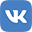 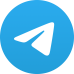 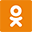 